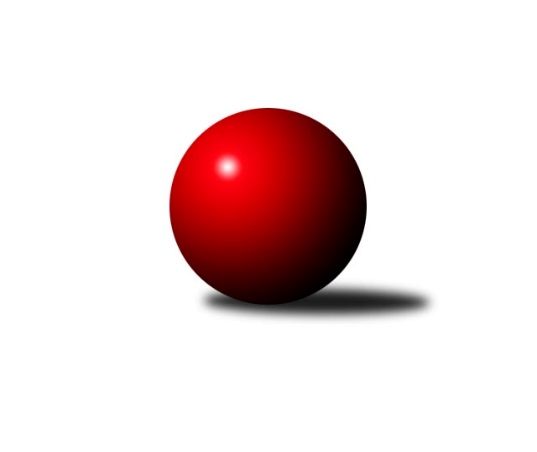 Č.6Ročník 2023/2024	29.10.2023Nejlepšího výkonu v tomto kole: 3332 dosáhlo družstvo: TJ BlatnáDivize jih 2023/2024Výsledky 6. kolaSouhrnný přehled výsledků:KK Hilton Sez. Ústí A	- TJ BOPO Třebíč A	5:3	2697:2562	12.5:11.5	27.10.TJ Nová Včelnice 	- TJ Slovan Jindřichův Hradec 	8:0	2819:2365	20.0:4.0	27.10.TJ Sokol Soběnov 	- TJ Tatran Lomnice nad Lužnicí 	7:1	2671:2472	16.0:8.0	27.10.TJ Centropen Dačice C	- TJ Třebíč B	3:5	3186:3198	10.5:13.5	27.10.TJ Blatná	- TJ Spartak Pelhřimov	6:2	3332:3262	14.0:10.0	28.10.TJ Nové Město na Moravě	- TJ Jiskra Nová Bystřice		dohrávka		8.12.Tabulka družstev:	1.	TJ Sokol Soběnov	6	5	0	1	36.0 : 12.0 	86.5 : 57.5 	 2963	10	2.	KK Hilton Sez. Ústí A	6	5	0	1	32.0 : 16.0 	85.5 : 58.5 	 3011	10	3.	TJ Nové Město na Moravě	5	3	0	2	22.0 : 18.0 	61.0 : 59.0 	 2822	6	4.	TJ Centropen Dačice C	6	3	0	3	26.0 : 22.0 	79.0 : 65.0 	 3068	6	5.	TJ Nová Včelnice	6	3	0	3	26.0 : 22.0 	76.5 : 67.5 	 2821	6	6.	TJ Slovan Jindřichův Hradec	6	3	0	3	24.0 : 24.0 	72.5 : 71.5 	 2426	6	7.	TJ BOPO Třebíč A	6	3	0	3	23.0 : 25.0 	70.5 : 73.5 	 2670	6	8.	TJ Spartak Pelhřimov	6	3	0	3	23.0 : 25.0 	70.0 : 74.0 	 2919	6	9.	TJ Jiskra Nová Bystřice	5	2	0	3	16.0 : 24.0 	49.5 : 70.5 	 2853	4	10.	TJ Blatná	6	2	0	4	19.0 : 29.0 	70.5 : 73.5 	 2845	4	11.	TJ Třebíč B	6	2	0	4	18.0 : 30.0 	66.0 : 78.0 	 2924	4	12.	TJ Tatran Lomnice nad Lužnicí	6	1	0	5	15.0 : 33.0 	52.5 : 91.5 	 2766	2Podrobné výsledky kola:	 KK Hilton Sez. Ústí A	2697	5:3	2562	TJ BOPO Třebíč A	Jozef Jakubčík	159 	 79 	 147 	81	466 	 1.5:2.5 	 459 	 163	79 	 148	69	Petr Zeman	Dušan Lanžhotský	154 	 72 	 154 	63	443 	 0.5:3.5 	 460 	 157	81 	 159	63	Pavel Šplíchal	Petr Chval	174 	 81 	 167 	79	501 	 4:0 	 386 	 143	59 	 132	52	Jiří Zeman	Dušan Jelínek	149 	 44 	 151 	72	416 	 3:1 	 397 	 148	54 	 132	63	Jan Grygar	Marcel Berka	151 	 81 	 152 	58	442 	 1.5:2.5 	 445 	 154	62 	 152	77	Daniel Malý	Jakub Vaniš	144 	 80 	 143 	62	429 	 2:2 	 415 	 130	70 	 146	69	Bohumil Drápelarozhodčí: Dušan JelínekNejlepší výkon utkání: 501 - Petr Chval	 TJ Nová Včelnice 	2819	8:0	2365	TJ Slovan Jindřichův Hradec 	Kamil Pivko	169 	 70 	 174 	51	464 	 2:2 	 462 	 163	79 	 157	63	Jan Cukr	Pavel Domin	163 	 86 	 156 	72	477 	 4:0 	 380 	 127	71 	 122	60	Josef Holický	Martin Tyšer	164 	 88 	 174 	108	534 	 4:0 	 384 	 144	54 	 133	53	Pavel Picka	Jiří Dvořák	155 	 70 	 164 	53	442 	 3:1 	 373 	 142	43 	 107	81	Jaroslav Opl	Jiří Slovák	140 	 63 	 172 	54	429 	 4:0 	 370 	 130	51 	 139	50	Vladimír Štipl	Tibor Pivko	148 	 96 	 151 	78	473 	 3:1 	 396 	 158	57 	 137	44	Jiří Hánarozhodčí:  Vedoucí družstevNejlepší výkon utkání: 534 - Martin Tyšer	 TJ Sokol Soběnov 	2671	7:1	2472	TJ Tatran Lomnice nad Lužnicí 	Kamil Šedivý	154 	 72 	 154 	72	452 	 2:2 	 453 	 157	80 	 153	63	Jiří Doktor	Ondřej Sysel	155 	 36 	 145 	84	420 	 3:1 	 384 	 140	35 	 146	63	Miroslav Moštěk	Bohuslav Šedivý	155 	 68 	 165 	70	458 	 3:1 	 419 	 128	84 	 146	61	Zdeněk Doktor	Milan Šedivý	132 	 81 	 160 	63	436 	 3:1 	 406 	 149	60 	 135	62	Rudolf Pouzar	Roman Grznárik	155 	 62 	 154 	81	452 	 3:1 	 391 	 162	61 	 116	52	Petr Suchý	Josef Šedivý ml.	152 	 70 	 144 	87	453 	 2:2 	 419 	 143	42 	 145	89	Jan Nosekrozhodčí: Josef SyselNejlepší výkon utkání: 458 - Bohuslav Šedivý	 TJ Centropen Dačice C	3186	3:5	3198	TJ Třebíč B	Karolína Kuncová	123 	 127 	 117 	121	488 	 0:4 	 569 	 142	146 	 151	130	Lukáš Toman	Karel Kunc	129 	 146 	 154 	125	554 	 3:1 	 507 	 126	122 	 125	134	Petr Toman	Iveta Kabelková	130 	 137 	 140 	132	539 	 1:3 	 558 	 131	160 	 130	137	Karel Uhlíř	Radek Beranovský	139 	 148 	 145 	147	579 	 2:2 	 557 	 144	132 	 150	131	Dalibor Lang	Ladislav Bouda	108 	 128 	 128 	105	469 	 0.5:3.5 	 516 	 121	128 	 139	128	Libor Nováček	Lukáš Štibich	142 	 135 	 148 	132	557 	 4:0 	 491 	 111	125 	 133	122	Lubomír Horákrozhodčí: Lukáš ŠtibichNejlepší výkon utkání: 579 - Radek Beranovský	 TJ Blatná	3332	6:2	3262	TJ Spartak Pelhřimov	Filip Cheníček	133 	 147 	 139 	150	569 	 3:1 	 499 	 114	132 	 143	110	Jiří Rozkošný	Robert Flandera *1	104 	 107 	 141 	168	520 	 2:2 	 513 	 130	134 	 126	123	Lucie Smrčková	Jiří Minařík	135 	 134 	 142 	112	523 	 2:2 	 534 	 122	124 	 150	138	František Jakoubek	Daniel Lexa	118 	 144 	 154 	154	570 	 2:2 	 599 	 157	164 	 133	145	Václav Novotný	Vít Kobliha	149 	 147 	 155 	148	599 	 3:1 	 572 	 137	141 	 139	155	Ota Schindler	Lukáš Pavel	138 	 147 	 126 	140	551 	 2:2 	 545 	 136	133 	 135	141	Jan Janůrozhodčí: Vít Koblihastřídání: *1 od 31. hodu Ondřej FejtlNejlepšího výkonu v tomto utkání: 599 kuželek dosáhli: Václav Novotný, Vít KoblihaPořadí jednotlivců:	jméno hráče	družstvo	celkem	plné	dorážka	chyby	poměr kuž.	Maximum	1.	Josef Šedivý  ml.	TJ Sokol Soběnov 	587.97	389.6	198.4	5.8	3/3	(628.8)	2.	Petr Chval 	KK Hilton Sez. Ústí A	586.80	385.5	201.4	1.3	4/4	(624)	3.	Petr Bína 	TJ Centropen Dačice C	570.76	370.9	199.8	5.6	3/3	(618)	4.	Bohuslav Šedivý 	TJ Sokol Soběnov 	567.90	378.5	189.4	5.3	3/3	(592.8)	5.	Karel Kunc 	TJ Centropen Dačice C	563.45	362.3	201.2	3.7	3/3	(590)	6.	Lukáš Toman 	TJ Třebíč B	558.68	369.2	189.5	4.4	4/4	(602.4)	7.	Pavel Vrbík 	KK Hilton Sez. Ústí A	558.65	381.2	177.5	4.3	4/4	(600)	8.	Kamil Šedivý 	TJ Sokol Soběnov 	554.67	372.7	181.9	3.5	3/3	(580)	9.	Kamil Pivko 	TJ Nová Včelnice 	553.07	374.5	178.5	8.4	3/3	(591.6)	10.	Václav Novotný 	TJ Spartak Pelhřimov	552.85	371.7	181.2	4.7	4/5	(599)	11.	Roman Grznárik 	TJ Sokol Soběnov 	550.47	372.3	178.2	5.7	3/3	(565)	12.	Tibor Pivko 	TJ Nová Včelnice 	549.83	365.8	184.1	2.8	3/3	(585.6)	13.	Pavel Šplíchal 	TJ BOPO Třebíč A	549.24	372.7	176.6	4.7	5/5	(583.2)	14.	Radek Beranovský 	TJ Centropen Dačice C	548.70	368.7	180.0	5.8	3/3	(597)	15.	Pavel Sáblík 	TJ Nové Město na Moravě	548.15	367.3	180.9	5.0	4/4	(583.2)	16.	Martin Tyšer 	TJ Nová Včelnice 	546.47	365.5	180.9	5.7	3/3	(640.8)	17.	Michal Miko 	TJ Nové Město na Moravě	543.45	366.1	177.4	3.6	4/4	(566.4)	18.	Lukáš Pavel 	TJ Blatná	542.58	374.6	168.0	6.5	4/4	(589)	19.	Karel Uhlíř 	TJ Třebíč B	542.38	374.1	168.3	7.1	4/4	(603)	20.	Jiří Doktor 	TJ Tatran Lomnice nad Lužnicí 	541.85	374.7	167.2	6.9	4/4	(573)	21.	Dušan Jelínek 	KK Hilton Sez. Ústí A	541.73	375.1	166.7	9.1	3/4	(553)	22.	Petr Hlisnikovský 	TJ Nové Město na Moravě	541.65	359.1	182.6	2.9	4/4	(574.8)	23.	Zdeněk Doktor 	TJ Tatran Lomnice nad Lužnicí 	540.27	355.3	185.0	6.1	3/4	(586)	24.	Jan Cukr 	TJ Slovan Jindřichův Hradec 	539.90	367.2	172.7	6.4	4/4	(576)	25.	Libor Nováček 	TJ Třebíč B	539.31	372.1	167.2	6.4	3/4	(600)	26.	Dušan Lanžhotský 	KK Hilton Sez. Ústí A	538.75	362.1	176.7	5.0	4/4	(545)	27.	Lukáš Štibich 	TJ Centropen Dačice C	537.95	361.6	176.4	4.5	2/3	(557)	28.	Ota Schindler 	TJ Spartak Pelhřimov	534.78	367.3	167.5	5.3	5/5	(580)	29.	Milan Šedivý 	TJ Sokol Soběnov 	534.20	370.2	164.0	5.6	3/3	(550.8)	30.	Pavel Domin 	TJ Nová Včelnice 	534.15	372.3	161.9	7.5	2/3	(572.4)	31.	Ondřej Sysel 	TJ Sokol Soběnov 	532.50	363.5	169.1	6.8	2/3	(560.4)	32.	Viktor Jeřábek 	TJ Jiskra Nová Bystřice	532.00	366.5	165.6	6.2	4/4	(588)	33.	Jan Janů 	TJ Spartak Pelhřimov	531.14	353.2	177.9	5.2	5/5	(565)	34.	Karolína Kuncová 	TJ Centropen Dačice C	530.53	371.6	158.9	7.2	3/3	(597)	35.	Jaroslav Běhoun 	TJ Jiskra Nová Bystřice	526.20	352.6	173.6	5.2	3/4	(592)	36.	Filip Cheníček 	TJ Blatná	526.17	352.4	173.8	5.3	4/4	(578)	37.	Vít Beranovský 	TJ Centropen Dačice C	525.60	362.9	162.7	12.5	2/3	(534)	38.	Jiří Slovák 	TJ Nová Včelnice 	524.67	358.0	166.6	8.1	3/3	(553.2)	39.	Martin Pýcha 	TJ Jiskra Nová Bystřice	524.03	363.5	160.5	11.1	4/4	(566)	40.	Lubomír Horák 	TJ Třebíč B	523.49	359.5	164.0	6.7	3/4	(590)	41.	Robert Flandera 	TJ Blatná	522.25	358.3	164.0	9.1	4/4	(597)	42.	Pavel Škoda 	TJ Nové Město na Moravě	521.65	357.8	163.9	8.5	4/4	(550.8)	43.	Petr Suchý 	TJ Tatran Lomnice nad Lužnicí 	521.07	360.1	160.9	6.7	3/4	(582)	44.	Jiří Loučka 	TJ Nové Město na Moravě	521.05	357.3	163.8	10.2	4/4	(552)	45.	Vít Kobliha 	TJ Blatná	520.88	367.2	153.7	9.1	4/4	(599)	46.	Marek Chvátal 	TJ Jiskra Nová Bystřice	520.25	357.2	163.0	7.5	4/4	(578)	47.	Dalibor Lang 	TJ Třebíč B	517.75	353.1	164.6	7.1	4/4	(568)	48.	Petr Zeman 	TJ BOPO Třebíč A	517.48	354.6	162.8	6.0	5/5	(550.8)	49.	Rudolf Pouzar 	TJ Tatran Lomnice nad Lužnicí 	516.60	362.1	154.5	10.5	3/4	(555)	50.	Bohumil Drápela 	TJ BOPO Třebíč A	516.00	347.6	168.4	5.3	5/5	(534)	51.	Lucie Smrčková 	TJ Spartak Pelhřimov	511.33	349.8	161.5	7.7	4/5	(536)	52.	Michal Mikuláštík 	KK Hilton Sez. Ústí A	509.67	370.1	139.6	8.0	3/4	(536)	53.	Daniel Lexa 	TJ Blatná	508.73	362.6	146.2	10.7	4/4	(570)	54.	Libor Linhart 	TJ Spartak Pelhřimov	505.93	342.5	163.5	7.9	4/5	(564)	55.	Petr Toman 	TJ Třebíč B	505.35	360.7	144.7	7.9	4/4	(537)	56.	Marek Augustin 	TJ Jiskra Nová Bystřice	504.27	347.5	156.7	8.1	3/4	(527)	57.	Filip Šupčík 	TJ BOPO Třebíč A	502.75	340.8	162.0	7.2	4/5	(511)	58.	Jiří Hána 	TJ Slovan Jindřichův Hradec 	502.50	358.3	144.2	9.1	4/4	(568.8)	59.	Jan Grygar 	TJ BOPO Třebíč A	500.20	345.2	155.1	7.9	4/5	(531.6)	60.	Jiří Rozkošný 	TJ Spartak Pelhřimov	495.50	357.1	138.4	12.0	5/5	(562)	61.	Jan Nosek 	TJ Tatran Lomnice nad Lužnicí 	494.87	342.3	152.5	10.5	3/4	(508.8)	62.	Jiří Dvořák 	TJ Nová Včelnice 	488.47	344.6	143.9	11.1	3/3	(542.4)	63.	Jiří Minařík 	TJ Blatná	486.78	347.3	139.5	11.1	4/4	(550)	64.	Martin Vrecko 	TJ Jiskra Nová Bystřice	486.63	329.9	156.7	7.5	3/4	(537)	65.	Pavel Picka 	TJ Slovan Jindřichův Hradec 	480.20	338.9	141.3	10.2	4/4	(524.4)	66.	Josef Holický 	TJ Slovan Jindřichův Hradec 	473.40	326.1	147.3	13.1	4/4	(548.4)	67.	Vladimír Štipl 	TJ Slovan Jindřichův Hradec 	463.90	336.9	127.0	11.8	4/4	(574.8)	68.	Jaroslav Opl 	TJ Slovan Jindřichův Hradec 	457.87	318.8	139.1	15.2	3/4	(552)		Jozef Jakubčík 	KK Hilton Sez. Ústí A	563.40	372.8	190.6	6.0	2/4	(572)		Jan Dobeš 	TJ Třebíč B	560.80	367.3	193.5	4.8	2/4	(573.6)		Jan Havlíček  st.	TJ Jiskra Nová Bystřice	553.50	360.5	193.0	4.5	2/4	(568)		Karel Hlisnikovský 	TJ Nové Město na Moravě	548.40	362.4	186.0	3.6	2/4	(572.4)		Jan Švarc 	KK Hilton Sez. Ústí A	546.60	381.0	165.6	9.0	2/4	(552)		Josef Šedivý 	TJ Sokol Soběnov 	544.00	378.0	166.0	8.0	1/3	(544)		Miloš Stloukal 	TJ Nové Město na Moravě	543.40	366.3	177.1	4.2	2/4	(567.6)		Iveta Kabelková 	TJ Centropen Dačice C	539.00	373.0	166.0	6.0	1/3	(539)		Marcel Berka 	KK Hilton Sez. Ústí A	538.00	359.8	178.2	4.8	2/4	(560.4)		Jakub Vaniš 	KK Hilton Sez. Ústí A	533.70	363.7	170.0	6.3	2/4	(552)		Jaroslav Prommer 	TJ Sokol Soběnov 	524.40	360.0	164.4	12.0	1/3	(524.4)		Lukáš Drnek 	TJ Blatná	521.00	369.0	152.0	8.0	1/4	(521)		František Jakoubek 	TJ Spartak Pelhřimov	521.00	378.5	142.5	10.5	2/5	(534)		Stanislav Dvořák 	TJ Centropen Dačice C	519.00	370.0	149.0	7.0	1/3	(519)		Marek Baštýř 	TJ Tatran Lomnice nad Lužnicí 	515.90	365.0	150.9	7.7	2/4	(536.4)		Daniel Malý 	TJ BOPO Třebíč A	514.40	340.8	173.6	7.2	3/5	(534)		Vladimír Dřevo 	TJ BOPO Třebíč A	508.40	344.6	163.8	6.3	2/5	(520.8)		Lucie Mušková 	TJ Sokol Soběnov 	507.60	350.4	157.2	9.6	1/3	(507.6)		Matěj Budoš 	TJ Jiskra Nová Bystřice	501.60	368.4	133.2	6.0	1/4	(501.6)		Ladislav Bouda 	TJ Centropen Dačice C	497.33	353.0	144.3	14.0	1/3	(518)		Markéta Zemanová 	TJ BOPO Třebíč A	496.60	347.2	149.4	6.6	3/5	(528)		Jiří Cepák 	TJ Centropen Dačice C	485.00	345.0	140.0	15.0	1/3	(485)		Martin Kovalčík 	TJ Nová Včelnice 	472.00	347.0	125.0	20.0	1/3	(472)		Marek Běhoun 	TJ Jiskra Nová Bystřice	471.60	348.0	123.6	12.0	1/4	(471.6)		Petr Dobeš  st.	TJ Třebíč B	466.80	328.8	138.0	7.2	1/4	(466.8)		Jiří Zeman 	TJ BOPO Třebíč A	463.20	330.0	133.2	16.8	1/5	(463.2)		Miroslav Moštěk 	TJ Tatran Lomnice nad Lužnicí 	460.90	346.1	114.8	17.7	2/4	(461)		Jan Faktor 	TJ Tatran Lomnice nad Lužnicí 	459.00	358.0	101.0	24.0	1/4	(459)		Zdeněk Doktor 	TJ Tatran Lomnice nad Lužnicí 	454.00	324.0	130.0	14.0	1/4	(454)		Josef Fučík 	TJ Spartak Pelhřimov	440.40	325.2	115.2	14.4	1/5	(440.4)		Marie Škodová 	TJ Slovan Jindřichův Hradec 	433.20	289.2	144.0	12.0	1/4	(433.2)		Daniel Klimt 	TJ Tatran Lomnice nad Lužnicí 	432.70	304.2	128.5	17.8	2/4	(455)		Jan Slipka 	TJ Tatran Lomnice nad Lužnicí 	431.00	312.0	119.0	18.0	1/4	(431)		Jakub Vitoul 	TJ Tatran Lomnice nad Lužnicí 	375.60	300.0	75.6	26.4	1/4	(375.6)Sportovně technické informace:Starty náhradníků:registrační číslo	jméno a příjmení 	datum startu 	družstvo	číslo startu27507	Jiří Zeman	27.10.2023	TJ BOPO Třebíč A	1x24838	Miroslav Moštěk	27.10.2023	TJ Tatran Lomnice nad Lužnicí 	2x11752	Ondřej Fejtl	28.10.2023	TJ Blatná	1x26060	Iveta Kabelková	27.10.2023	TJ Centropen Dačice C	1x24604	Daniel Malý	27.10.2023	TJ BOPO Třebíč A	3x
Hráči dopsaní na soupisku:registrační číslo	jméno a příjmení 	datum startu 	družstvo	Program dalšího kola:7. kolo3.11.2023	pá	17:30	TJ Slovan Jindřichův Hradec  - TJ Sokol Soběnov 	3.11.2023	pá	17:30	TJ Tatran Lomnice nad Lužnicí  - TJ Centropen Dačice C	3.11.2023	pá	17:30	TJ Jiskra Nová Bystřice - KK Hilton Sez. Ústí A	3.11.2023	pá	18:00	TJ Třebíč B - TJ Nové Město na Moravě	3.11.2023	pá	18:30	TJ Spartak Pelhřimov - TJ Nová Včelnice 	4.11.2023	so	9:00	TJ BOPO Třebíč A - TJ Blatná	Nejlepší šestka kola - absolutněNejlepší šestka kola - absolutněNejlepší šestka kola - absolutněNejlepší šestka kola - absolutněNejlepší šestka kola - dle průměru kuželenNejlepší šestka kola - dle průměru kuželenNejlepší šestka kola - dle průměru kuželenNejlepší šestka kola - dle průměru kuželenNejlepší šestka kola - dle průměru kuželenPočetJménoNázev týmuVýkonPočetJménoNázev týmuPrůměr (%)Výkon3xMartin TyšerN. Včelnice 640.8*2xMartin TyšerN. Včelnice 118.575344xPetr ChvalSK Sez. Ústí A601.2*3xPetr ChvalSK Sez. Ústí A110.035012xVáclav NovotnýPelhřimov A5991xVít KoblihaBlatná108.265991xVít KoblihaBlatná5992xVáclav NovotnýPelhřimov A108.265992xRadek BeranovskýDačice C5791xPavel DominN. Včelnice 105.914771xPavel DominN. Včelnice 572.4*1xRadek BeranovskýDačice C105.7579